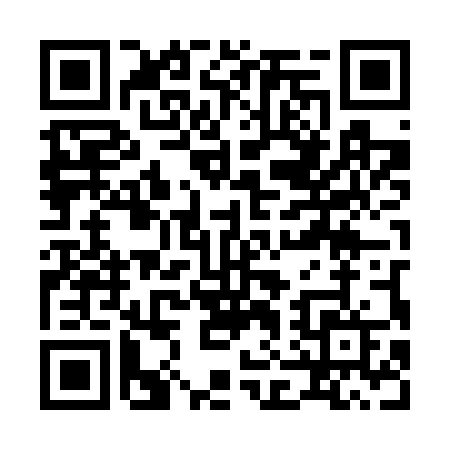 Prayer times for Al Hofuf, Saudi ArabiaWed 1 May 2024 - Fri 31 May 2024High Latitude Method: NonePrayer Calculation Method: Umm al-Qura, MakkahAsar Calculation Method: ShafiPrayer times provided by https://www.salahtimes.comDateDayFajrSunriseDhuhrAsrMaghribIsha1Wed3:415:0511:393:086:127:422Thu3:405:0511:393:076:137:433Fri3:395:0411:393:076:137:434Sat3:385:0311:383:076:147:445Sun3:375:0211:383:076:157:456Mon3:365:0211:383:066:157:457Tue3:355:0111:383:066:167:468Wed3:345:0111:383:066:167:469Thu3:345:0011:383:066:177:4710Fri3:334:5911:383:066:177:4711Sat3:324:5911:383:066:187:4812Sun3:314:5811:383:056:187:4813Mon3:304:5811:383:056:197:4914Tue3:304:5711:383:056:197:4915Wed3:294:5711:383:056:207:5016Thu3:284:5611:383:056:207:5017Fri3:284:5611:383:056:217:5118Sat3:274:5511:383:046:217:5119Sun3:264:5511:383:046:227:5220Mon3:264:5411:383:046:227:5221Tue3:254:5411:383:046:237:5322Wed3:244:5411:383:046:237:5323Thu3:244:5311:383:046:247:5424Fri3:234:5311:393:046:247:5425Sat3:234:5311:393:046:257:5526Sun3:224:5211:393:046:257:5527Mon3:224:5211:393:046:267:5628Tue3:224:5211:393:046:267:5629Wed3:214:5211:393:046:277:5730Thu3:214:5111:393:046:277:5731Fri3:204:5111:393:046:287:58